TCAP Blitz Assessment – 8th GradeWeek 4An airplane flying at an altitude of 40,000 feet descends at a rate of 1,500 feet per minute. If the plane descends for 10 minutes, what will be its altitude?Sasha drove 210 miles from Nashville to Memphis on Interstate 40. The trip took her 3 hours and 45 minutes. Assuming she maintained a constant speed, about how fast was Sasha driving?A train traveled approximately 66 feet per second. At that rate, how many seconds would it take the train to travel 163,680 feet?Kofi leaves Chattanooga at 11:00 A.M. If he drives at an average speed of 62 miles per hour, how far has he traveled when he stops for gas at 2:30 P.M.?In the Step Forward to Cure TSC walkathon in Nashville, Martel walked at a constant rate for the entire distance. Which of the following graphs best represents the relationship between the time Martel spent walking and the distance he traveled during the walkathon?Kaya made the following graph. Which situation would this graph correctly model?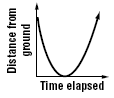 Which graph best represents the relationship between the weight of a lawnmower bag and the amount of time that passes as the lawn is mowed?In Tennessee, property tax rates vary by county. To find the tax rate, divide the tax bill by the assessed value of the property.The assessed value and tax bills of four properties are shown below. Which county has the lowest property tax rate?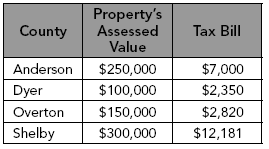 Tariq purchased 12 roses for $30. Which price represents the cost of roses at the same rate?Which of the following represents the best buy for cereal?A10,000 feetB12,500 feetC15,000 feetD25,000 feetA56 miles per hourB58 miles per hourC63 miles per hourD69 miles per hourA2,480 secondsB2,728 secondsC13,640 secondsD163,746 secondsA124 milesB155 milesC186 milesD217 milesA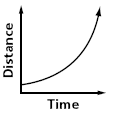 B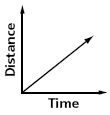 C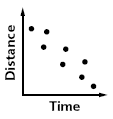 D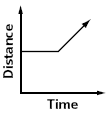 Aan athlete doing the long jumpBsomeone playing jump ropeCsomeone bouncing a basketball onceDsomeone doing one cartwheelA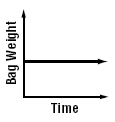 B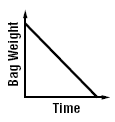 C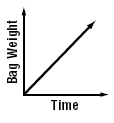 D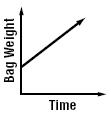 AAndersonBDyerCOvertonDShelbyA24 roses for $50B18 roses for $45C6 roses for $12D1 rose for $2A12 ounces for $2.49B16 ounces for $2.99C21 ounces for $4.49D24 ounces for $4.79